ПРЕСС-РЕЛИЗИзменились адреса электронных почтовых ящиков Кадастровой палаты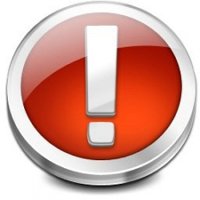 Красноярск 13 июня 2017 года - Филиал ФГБУ «ФКП Росреестра» по Красноярскому краю извещает заинтересованных лиц об изменении адресов электронной почты: - Для общих вопросов, связанных с деятельностью филиала filial@24.kadastr.ru;     -  Для подачи резюме и вопросов кадровой политики:  resume@24.kadastr.ru.     -  Для получения запросов от представителей средств массовой информации: press@24.kadastr.ru        -   Для получения заявок на предоставление услуги выездного приема и курьерской доставки на дом документов, подлежащих выдаче по результатам рассмотрения запросов: dostavka@24.kadastr.ru.Напоминаем, что контакты филиала размещены на официальном сайте www.kadastr.ru в разделе «Обратная связь».Контакты для СМИФилиал ФГБУ «ФКП Росреестра» по Красноярскому краю660018, Красноярск, а/я 2452Елена Нацибулина+7 391 228-66-70 (доб. 2224)Владислав Чередов +7 391 228-66-70 (доб. 2433)pressa@24.kadastr.ru